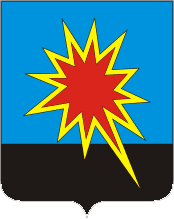 КЕМЕРОВСКАЯ ОБЛАСТЬКАЛТАНСКИЙ ГОРОДСКОЙ ОКРУГАДМИНИСТРАЦИЯ КАЛТАНСКОГО ГОРОДСКОГО ОКРУГАПОСТАНОВЛЕНИЕОт 02.04.2019г.         № 94-пОб утверждении перечня главных распорядителей средств бюджета и подведомственных учреждений главным распорядителям средств бюджета Калтанского городского округаВ соответствии со статьями 6, 9, 38.1, 158 Бюджетного кодекса Российской Федерации, решением Совета народных депутатов Калтанского городского округа от 22.06.2016 № 182-НПА «О бюджетном процессе в Калтанском городском округе», решением Совета народных депутатов от 20.12.2018 №89-НПА «О бюджете Калтанского городского округа на 2019 год и на плановый период 2020 и 2021 годов»:1. Утвердить прилагаемый перечень главных распорядителей средств бюджета и подведомственных учреждений главным распорядителям средств бюджета Калтанского городского округа.2. Начальнику отдела организационной и кадровой работы администрации Калтанского городского округа (Т.А. Верещагина) обеспечить размещение настоящего постановления на сайте администрации Калтанского городского округа.3. Настоящее постановление вступает в силу с момента подписания и распространяет свое действие на правоотношения, возникшие с 01.01.2019г.4. Контроль за исполнением постановления возложить на заместителя главы Калтанского городского округа по экономике (А.И.Горшкова).Глава Калтанскогогородского округа			                				И.Ф. ГолдиновУтвержденпостановлением администрацииКалтанского городского округаОт 02.04.2019г. № 94-пПЕРЕЧЕНЬглавных распорядителей средств бюджета и подведомственных учреждений главным распорядителям средств бюджета Калтанского городского округаЗаместитель главыКалтанского городского округапо экономике					                      			А.И. ГоршковаКод главного распорядителя бюджетных средствГлавный распорядитель средств бюджетаПодведомственные учреждения900Администрация Калтанского городского округаМуниципальное автономное учреждение «Многофункциональный центр предоставления государственных и муниципальных услуг Калтанского городского округа»900Администрация Калтанского городского округаМуниципальное автономное учреждение «Бизнес - инкубатор Калтанского городского округа»900Администрация Калтанского городского округаМуниципальное автономное учреждение «Пресс-Центр г. Калтан»900Администрация Калтанского городского округаМуниципальное бюджетное учреждение Калтанского городского округа «Градостроительный центр»900Администрация Калтанского городского округаМуниципальное бюджетное учреждение «Управление по защите населения и территории Калтанского городского округа»900Администрация Калтанского городского округаМуниципальное казенное учреждение «Архив Калтанского городского округа»902Совет народных депутатов Калтанского городского округаПодведомственных учреждений нет903Ревизионная комиссия г.КалтанПодведомственных учреждений нет905Муниципальное казённое учреждение «Управление муниципальным имуществом Калтанского городского округа»Подведомственных учреждений нет910Муниципальное казённое учреждение «Управление по жизнеобеспечению Калтанского городского округа»Муниципальное бюджетное учреждение «Управление жилищно-коммунального и дорожного Комплекса Калтанского городского округа»910Муниципальное казённое учреждение «Управление по жизнеобеспечению Калтанского городского округа»Муниципальное бюджетное учреждение «Автотранспорт Калтанского городского округа»911Муниципальное казённое учреждение Управление образования администрации Калтанского городского округаМуниципальное бюджетное дошкольное образовательное учреждение Детский сад №1 «Росинка»911Муниципальное казённое учреждение Управление образования администрации Калтанского городского округаМуниципальное бюджетное дошкольное образовательное учреждение Детский сад №7 «Солнышко»911Муниципальное казённое учреждение Управление образования администрации Калтанского городского округаМуниципальное бюджетное дошкольное образовательное учреждение Детский сад №10 «Солнышко»911Муниципальное казённое учреждение Управление образования администрации Калтанского городского округаМуниципальное бюджетное дошкольное образовательное учреждение Детский сад №11 «Березка»911Муниципальное казённое учреждение Управление образования администрации Калтанского городского округаМуниципальное бюджетное дошкольное образовательное учреждение Детский сад комбинированного вида № 24 «Белочка»911Муниципальное казённое учреждение Управление образования администрации Калтанского городского округаМуниципальное бюджетное дошкольное образовательное учреждение Детский сад №37 «Семицветик»911Муниципальное казённое учреждение Управление образования администрации Калтанского городского округаМуниципальное бюджетное дошкольное образовательное учреждение Детский сад №38 «Сказка»911Муниципальное казённое учреждение Управление образования администрации Калтанского городского округаМуниципальное автономное дошкольное общеобразовательное учреждение Детский сад №2 «Радуга»911Муниципальное казённое учреждение Управление образования администрации Калтанского городского округаМуниципальное автономное дошкольное общеобразовательное учреждение Детский сад №12 «Березка»911Муниципальное казённое учреждение Управление образования администрации Калтанского городского округаМуниципальное автономное дошкольное образовательное учреждение Детский сад №15 «Звёздочка»911Муниципальное казённое учреждение Управление образования администрации Калтанского городского округаМуниципальное автономное дошкольное образовательное учреждение Центр развития ребенка - Детский сад «Планета детства»911Муниципальное казённое учреждение Управление образования администрации Калтанского городского округаМуниципальное бюджетное общеобразовательное учреждение «Средняя общеобразовательная школа №1»911Муниципальное казённое учреждение Управление образования администрации Калтанского городского округаМуниципальное бюджетное общеобразовательное учреждение «Основная общеобразовательная школа №18 имени Героя Советского Союза В.А.Гнедина»911Муниципальное казённое учреждение Управление образования администрации Калтанского городского округаМуниципальное бюджетное общеобразовательное учреждение «Основная общеобразовательная школа №29»911Муниципальное казённое учреждение Управление образования администрации Калтанского городского округаМуниципальное бюджетное общеобразовательное учреждение «Средняя общеобразовательная школа №30имени Н.Н. Колокольцова»911Муниципальное казённое учреждение Управление образования администрации Калтанского городского округаМуниципальное автономное общеобразовательное учреждение «Основная общеобразовательная школа №2»911Муниципальное казённое учреждение Управление образования администрации Калтанского городского округаМуниципальное бюджетное образовательное учреждение дополнительного образования «Дом детского творчества»913Муниципальное казённое учреждение «Управление культуры» Калтанского городского округаМуниципальное бюджетное учреждение дополнительного образования детей «Школа искусств №37»913Муниципальное казённое учреждение «Управление культуры» Калтанского городского округаМуниципальное бюджетное учреждение дополнительного образования детей «Школа искусств №42»913Муниципальное казённое учреждение «Управление культуры» Калтанского городского округаМуниципальное бюджетное учреждение дополнительного образования детей «Школа искусств №43»913Муниципальное казённое учреждение «Управление культуры» Калтанского городского округаМуниципальное бюджетное учреждение Дворец культуры «Прогресс»913Муниципальное казённое учреждение «Управление культуры» Калтанского городского округаМуниципальное бюджетное учреждение Дом культуры «Сарбала»913Муниципальное казённое учреждение «Управление культуры» Калтанского городского округаМуниципальное бюджетное учреждение Культурно-досуговый центр «Сюрприз»913Муниципальное казённое учреждение «Управление культуры» Калтанского городского округаМуниципальное бюджетное учреждение Дворец культуры «Энергетик»913Муниципальное казённое учреждение «Управление культуры» Калтанского городского округаМуниципальное бюджетное учреждение Централизованная библиотечная система Калтанского городского округа913Муниципальное казённое учреждение «Управление культуры» Калтанского городского округаМуниципальное бюджетное учреждение выставочный зал «Музей» Калтанского городского округа914Муниципальное казённое учреждение Управление молодёжной политики и спорта Калтанского городского округаМуниципальное бюджетное учреждение дополнительного образования «Комплексная детско-юношеская спортивная школа»914Муниципальное казённое учреждение Управление молодёжной политики и спорта Калтанского городского округаМуниципальное автономное учреждение «Стадион Энергетик» Калтанского городского округа915Управление социальной защиты населения Администрации Калтанского городского округаМуниципальное казённое учреждение «Центр социального обслуживания» Калтанского городского округа915Управление социальной защиты населения Администрации Калтанского городского округаМуниципальное казённое учреждение «Центр социальной помощи семье и детям» Калтанского городского округа